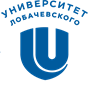 НАЦИОНАЛЬНЫЙ ИССЛЕДОВАТЕЛЬСКИЙНИЖЕГОРОДСКИЙ   ГОСУДАРСТВЕННЫЙ УНИВЕРСИТЕТИМ. Н.И. ЛОБАЧЕВСКОГОИНСТИТУТ ЭКОНОМИКИ И ПРЕДПРИНИМАТЕЛЬСТВА (ИЭП)Проводит  12 декабря 2018 годаVI  МЕЖВУЗОВСКУЮ НАУЧНО-ПРАКТИЧЕСКУЮ СТУДЕНЧЕСКУЮ  КОНФЕРЕНЦИЮМОЛОДЕЖЬ И ПРЕДПРИНИМАТЕЛЬСТВО:ПРОБЛЕМЫ ТЕОРИИ И ПРАКТИКИНа конференцию приглашаются студенты, обучающиеся по специальностям среднего профессионального образования, бакалавры, специалисты, магистры, а также аспиранты.Работа конференции будет проходить в форме научных докладов и дискуссий по следующим секциям (научным направлениям):Проблемы управления финансами в современных экономических условиях. Актуальные проблемы стратегического и инновационного менеджмента.Обеспечение экономической безопасности бизнеса: новые вызовы в условиях  цифровой экономики.Приоритетные направления развития государственного и муниципального управления.Перспективы развития внешнеэкономической деятельности и международного предпринимательства.Contemporary Research Topics in Management and Entrepreneurship. Современные проблемы управления персоналом. Бухгалтерский учет, анализ и аудит предпринимательской деятельности.Актуальные проблемы менеджмента в индустрии гостеприимства.Предпринимательство в торговле и общественном питании.Актуальные проблемы и перспективы развития цифровой экономики.Математические методы анализа проблем экономики и бизнеса. Культура и психология предпринимательства. Место проведения конференции: ННГУ им.Н.И.Лобачевского, Институт экономики и предпринимательства, г. Нижний Новгород, ул. Б.Покровская, 60УСЛОВИЯ УЧАСТИЯ В РАБОТЕ КОНФЕРЕНЦИИДля участия в работе Конференции необходимо до 30 ноября 2018 года направить в адрес Оргкомитета статью и регистрационную форму.  Оформление статьи: формат - doc, размер страницы - А4, поля – ,  шрифт - Times New Roman, кегль - 14, междустрочный  интервал - 1,5, в электронном  виде (в формате WORD). Объем: 5-7 страниц. Статью и регистрационную форму необходимо направить по адресу: vpo_konf2016@unn.ru (для аспирантов, студентов бакалавриата, специалитета  и магистратуры), spo_konf2016@unn.ru (для студентов среднего профессионального образования).К тексту прикладываются сведения об авторе (регистрационная форма): Ф.И.О., вуз, факультет/институт, курс, форма обучения, номер мобильного телефона, электронный адрес (Е-mail), название доклада, преподаватель-куратор (Приложение 1).  Статьи в соавторстве не принимаются.Оргкомитет оставляет за собой право отклонять полученные статьи, если их содержание не соответствует основным направлениям конференции или были нарушены требования к их оформлению, а также при нарушении сроков их предоставления.Сборник материалов конференции будет размещен в РИНЦ и на сайте ИЭП. Статьи, допущенные к изданию в сборнике материалов конференции должны содержать не менее 80 % оригинальности по системе «Антиплагиат». Обращаем внимание на то, что статью и регистрационную форму необходимо присылать одним электронным письмом, содержащим два отдельных файла. В теме письма необходимо указать наименование секции. Файлы со статьей и регистрационной формой необходимо назвать по фамилии автора (напр.: Тезисы_Иванов И.И., Регистрационная форма_Иванов И.И.).Контакты оргкомитета:Попова Юлия Александровна (начальник научного отдела ИЭП) Артамонова Екатерина Петровна (заместитель начальника научного отдела ИЭП)Нижний Новгород, пр. Ленина, 27, каб. 209, (831) 2456932; Е-mail:  vpo_konf2016@unn.ru, spo_konf2016@unn.ruПриложение 1Регистрационная форма участника конференции (соавторство не принимается):             * Для студентов ННГУ           ** Заполняется при наличииПриложение 2Образец оформления текста статьиПЕРСПЕКТИВЫ РАЗВИТИЯ ЭЛЕКТРОННОГО ПРАВИТЕЛЬСТВА Иванов И.И.студент 3 курса; юриcпруденцияННГУ им. Н.И. ЛобачевскогоАктуальность проблемы предоставления государственных услуг онлайн обусловлена [1] следующими…СПИСОК ЛИТЕРАТУРЫ:Иванов И.И. Электронные государственные услуги // Правоведение. 2011. № 3. С. 14-19.…Рекомендации по оформлению работыНабор текстаПо возможности используйте редактор Microsoft Word for Windows версий до .При наборе используйте стандартные Windows TrueType шрифты (например, Times New Roman, Courier New, Arial и т.п.). В названиях, именах, терминах, приводимых на языке оригинала, обязательна расстановка всех необходимых по правилам орфографии соответствующего языка надстрочных и подстрочных знаков (диакритиков). Для греческого языка следует использовать шрифт Hellenica; для древнерусского (церковнославянского) – шрифт Ижица.Активно используйте возможности текстового редактора – автоматическое создание сносок, автоматический перенос или автоматический запрет переносов (ручной перенос недопустим), создание списков, автоматический отступ, создание макетов таблиц в MS Word (Таблица – Добавить таблицу) или в MS Excel (набор таблиц вручную, т.е. с помощью большого числа пробелов и табуляторов, не используя ячейки, недопустим).Разделение строк в пределах абзаца символом возврата каретки (обычно клавиша Enter) недопустимо.Десятичные цифры набираются через точку, а не через запятую (0.25 вместо 0,25).Используются кавычки вида «слово».Желательно не заменять букву «ё» буквой «е», особенно в фамилиях.Все даты набиваются в виде «число.месяц.год  г.», т.е. 02.05.2016 г.Точка не ставится после: «УДК …», заглавия статьи, фамилий авторов, названий организаций, заголовков и подзаголовков, названий таблиц, размерностей (с – секунда, г – грамм, мин – минута, сут – сутки, град – градус), в подстрочных индексах (Тпл – температура плавления, Тфп – температура фазового перехода).Точка ставится после: сносок (в том числе в таблицах), примечаний к таблице, краткой аннотации, сокращений (мес. – месяц, г. – год, млн. – миллион, т. пл. – температура плавления).Символы физических и математических величин набираются курсивом, химические символы – прямым шрифтом. Желательно символы, обозначенные латиницей, набирать курсивом, греческим алфавитом – прямым шрифтом, все цифры в формулах – прямым шрифтом.Оформление ссылок В тексте ссылки на литературные источники приводятся в квадратных скобках (например: [1], [1–5; 9]). Они расставляются в порядке их упоминания в тексте. Цитирование двух или более работ под одним номером не допускается. В списке литературы источник упоминается только один раз, поэтому все ссылки на него в тексте статьи идут под одним и тем же номером. Если при этом используются разные страницы одной работы (например, при её цитировании) и авторы хотят указать в тексте номера этих страниц, то после номера работы указываются эти страницы. Т.е. такие ссылки в тексте статьи оформляются следующим образом:ххх     [9, с. 25; 10, с. 15]       ххх      [9, с. 45]     Если даётся ссылка сразу на несколько источников (например, [2–7]), которые до этого не упоминались, то в списке литературы они идут подряд в хронологическом порядке. Приложение 3Образец оформления списка литературыСписок литературы Овчинников И.В., Петров Ю.Г., Иванов Г.И. и др. // Докл. АН СССР. 1984. Т. 276. С. 126–128.Williams D.Е., Houpt D.J. // Acta Cryst. В. 1986. V. 42. P. 286–288.Китайгородский А.И. Молекулярные кристаллы. М.: Наука, 1971. 201 с.Термические константы веществ / Под ред. В.П. Глушко. М.: Изд-во АН СССР. 1965–1981. Вып. I–X.Набоков В. Искусство литературы и здравый смысл // В сб.: Набоков о Набокове и прочем: Интервью, рецензии, эссе / Сост. Н.Г. Мельников. М.: Независимая газета, 2002. С. 465–479.Стрежнёва М. Институциональные формы европейской интеграции // В кн.: Заглядывая в 21-й век: ЕС и СНГ. М.: Мир, 1998. С. 10–15.Сидоров И.И. Дис. ... д-ра физ.-мат. наук. М.: МГУ, 2000. 255 с.Сидоров И.И. Автореферат дис. ... д-ра физ.-мат. наук. М.: МГУ, 2000. 40 с.Субботин К.А., Лавриков С.В. // Тез. докл. II Всерос. симп. «Процессы теплопереноса», Обнинск, 2–24 сентября 1997 г. С. 155.А.с. 1007970 СССР, МКИ В 03 С7/12, А 22 С 17/04. Устройство для разделения смесей / Иванов В.Е. (СССР). - №3599260/28-13; заявлено 2.06.85; опубл. 30.10.85, Бюл. № 28. С. 2.ГОСТ 10749-1-80. Спирт этиловый технический. Методы анализа. М.: Изд-во стандартов, 1981. 4 с.(под номерами 12–16 приведены примеры интернет-документов)Официальные периодические издания: электрон. путеводитель / Рос. нац. б-ка, Центр правовой информации. [СПб.], 2005–2007. URL:  http://www.nlr.ru/lawcenter/izd/index.html (дата обращения: 18.01.2007).Логинова Л. Г. Сущность результата дополнительного образования детей // Образование: исследовано в мире: междунар. науч. пед. интернет-журн. 21.10.03. URL:http://www.oim.ru/reader.asp?nomer= 366 (дата обращения: 17.04.07).http://www.nlr.ru/index.html (дата обращения: 20.02.2007)Рынок тренингов Новосибирска: своя игра [Электронный ресурс]. – Режим доступа: http://nsk.adme.ru/news/2006/07/03/2121.htmlЛитчфорд Е. У. С Белой Армией по Сибири [Электронный ресурс] // Восточный фронт Армии Генерала А. В. Колчака: сайт. – URL: http://east-front.narod.ru/memo/latchford.htm (дата обращения 23.08.2007).Рекомендации по оформлению списка литературыМинимальное количество источников – 3.Инициалы ставятся после фамилий авторов и редакторов и не разделяются пробелами между собой (Иванов А.А., Petrov B.B.).При ссылке на работы, опубликованные в периодических изданиях, коллективных трудах или сборниках статей и т.п., название работы отделяется от названия того издания, где она опубликована, двумя косыми чертами //. Для периодических изданий после названия сначала указывается год, потом том и/или номер издания, затем первая и последняя страницы; все эти позиции разделяются точками и отделяются от соответствующих цифр пробелами (1992. Т. 29. № 2. С. 213–222.; 2007. V. 35А. № 5. P. 103 –114.). Для обозначения тома, части, номера, выпуска используются принятые сокращения (Т.; Ч.; Вып.; №; в иностранных изданиях: V.; Bd.; T.; Ht.; Tl.; №).После названия издательства или города (если издательства нет) перед годом ставится запятая.Место издания указывается с использованием принятых сокращений, например: М., СПб., Н. Новгород; L., P., B., N.Y. Если место издания содержит указание на несколько городов, то их следует отделять тире: М. – Л.; М. – Калуга; L. – N.Y.; B. – Leipzig.Фамилия, имя, отчествоВуз, факультет/институтНаправление подготовкиКурс, форма обучения, номер группы*Преподаватель-куратор**Тема докладаСекция (научное направление)Контактный телефонE-mail.